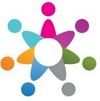 Ces quatre hommes sont recherchés par la police. Liez l’image à la déscription et mettez leur nom dans la case correspondante. Ces femmes sont les femmes des bandits. Qui est marié avec qui ?1. Il s’appelle Guido Pellini. Il a un visage  rond, une grande bouche et de petites oreilles. Il est blond et il a de grands  yeux  bleus. Il ne porte ni barbe, ni moustache. Il est marié avec Greta, une femme jeune. Elle a les cheveux courts, raides et noirs. Des grands yeux sont foncés et son nez et sa bouche sont petits.2. Il s’appelle Armand Dilleau. Il a la figure ovale, des cheveux noirs et ondulés. Ses yeux sont  bleus. Il a une grande bouche et il est souriant. Il est marié avec une femme très extravagante, Betsy. Elle a une figure ovale, une grande bouche, des cheveux de taille moyenne, raids et lis. Ses yeux sont gris.3.Il s’appelle Franco Manti. Il a une figure carrée, des cheveux châtains et courts. Ses petits yeux sont bruns. Il est très pâle. Il porte une moustache. Il est marié avec Hélène, une petite femme très drôle. Elle est blonde, a les cheveux courts et frisés, de grands yeux brun, un petit nez et une grande bouche.4. Il s’appelle Pierre Dubois. Il a des cheveux noirs, lis et courts.Il a un petit nez et une grande bouche. Ses yeux sont verts. Il est marié avec Germaine une blonde très sexy. Elle a les cheveux longs et ondulés, une grande bouche rouge et des grands yeux bleus.Fais maintenant le portrait robot de ces criminels recherchés.www.eegitimim.com GÉNÉRALGÉNÉRAL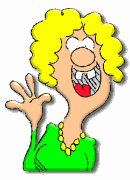 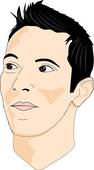                          belle                           laide/moche                     attrayant                         belle                           laide/moche                     attrayantLE POIDSLA HAUTEUR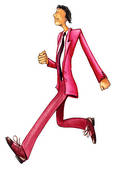 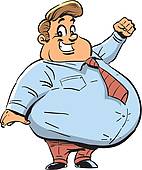 maigre                   mince                     gros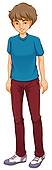 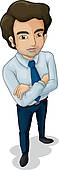 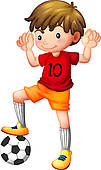 grand          taille moyenne            petitL’ÂGELE VISAGE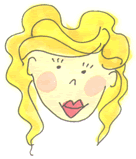 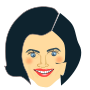 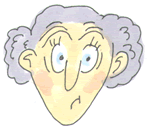 jeune                âge moyen               vielle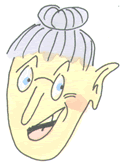 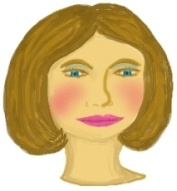 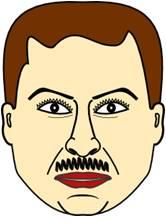            ovale                rond            carréLES CHEVEUXLES CHEVEUX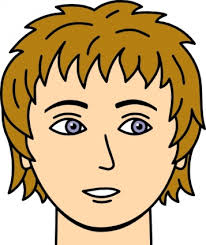 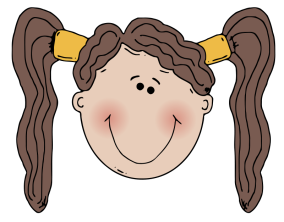 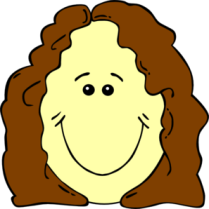 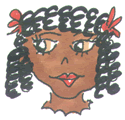 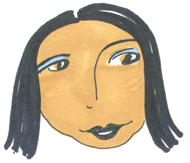 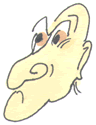    courts                     longs                  ondulés                  frisés              raides          chauve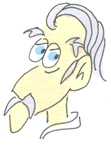 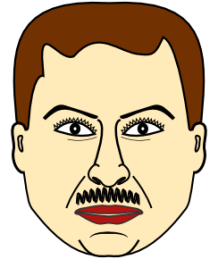 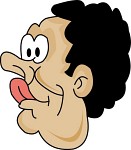 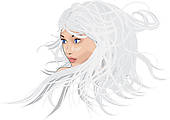    gris                    blond             châtains          noirs                   roux                       blancs   courts                     longs                  ondulés                  frisés              raides          chauve   gris                    blond             châtains          noirs                   roux                       blancsLES YEUX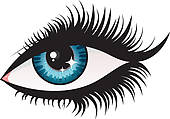 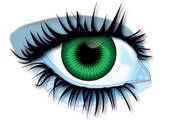 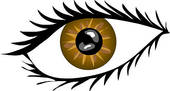 bleus            verts              marronsLA PEAU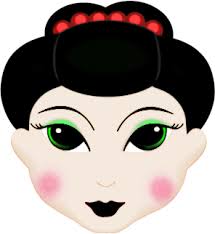 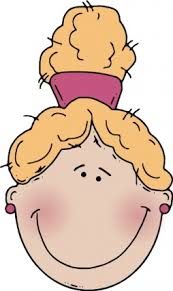 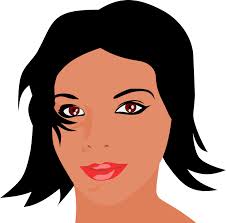      pâle              rose          bronzée     noire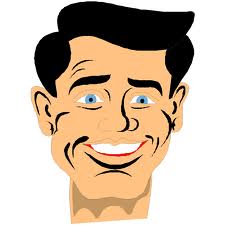 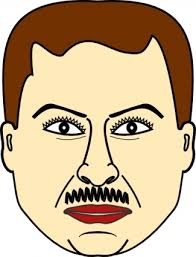 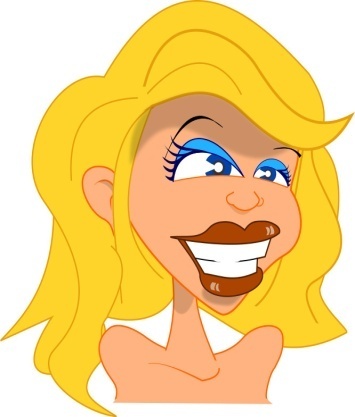 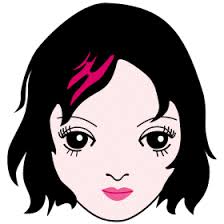 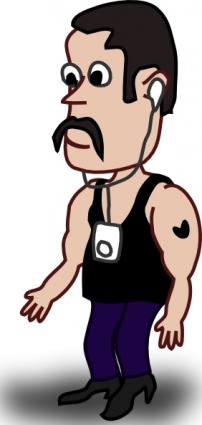 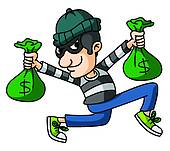 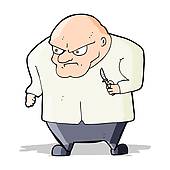 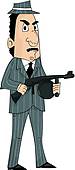 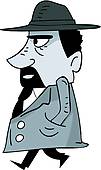 